Coffee and Tea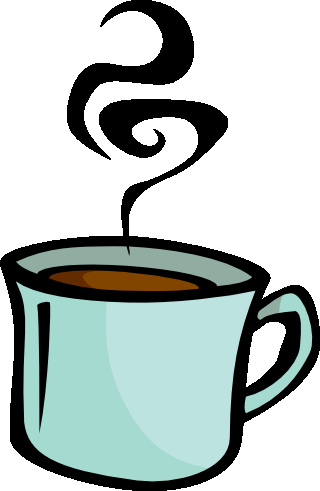 I like coffee,I like tea,        I'd like ___ to jump with me!		 			(fill in blank with friends name)                 